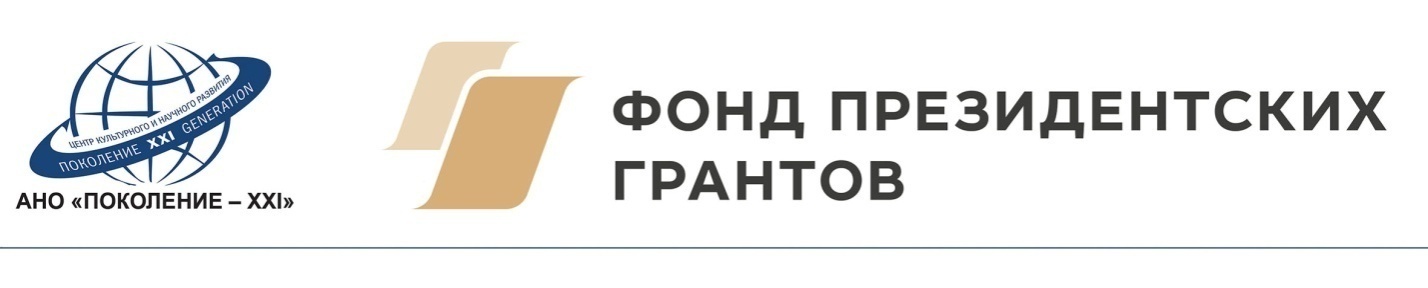 ПОЛОЖЕНИЕо Межрегиональной творческой Школе – Фестивале«Россия – территория талантов»Свердловская область г. РевдаГеография проекта: Архангельская область (г. Архангельск) – Брянская область (г. Брянск) –  Владимирская область (г. Гусь Хрустальный) –– Краснодарский край (г. Краснодар, г. Ейск ) – Липецкая область (г. Липецк) – Московская область (г. Жуковский, г. Мытищи) – г. Санкт – Петербург – Свердловская область (г. Ревда) – Ставропольский край (г. Кисловодск) 
26 – 30 мая 2021 гг.Учредители:Центр культурного и научного развития «Поколение-XXI»Фонд президентских грантов
Соорганизаторы в Свердловской области:Государственное автономное учреждение культуры Свердловской области «Региональный ресурсный центр в сфере культуры и художественного образования»Государственное бюджетное учреждение дополнительного образования Свердловской области «Детская музыкальная школа г. Ревды»Межрегиональная творческая Школа – Фестиваль«Россия – территория талантов»пройдет в городе Ревда Свердловской области на базеДетской музыкальной школы г. Ревдыс 26 по 30 мая 2021 гг.Миссия проекта: выявление и поддержка молодых талантов в области культуры и искусства.Основная цель проекта: организация и проведение конкурсного отбора среди юных музыкантов Свердловской области и последующая профессиональная поддержка победителей конкурса путем предоставления им возможности практических занятий с выдающимися российскими музыкантами-педагогами и организации концертных выступлений молодых музыкантов.1.Общие положения1.1. Настоящее положение о Межрегиональной творческой Школе - Фестивале «Россия - территория талантов» (далее: Школа - Фестиваль) разработано в целях поддержки молодых талантов, одаренных в области музыкального искусства,  повышения  их исполнительского уровня и стимулирования творческого роста, создания творческих мастерских по развитию и укреплению творческих контактов между юными музыкантами и преподавателями, реализуемых в совместной деятельности, сохранения и развития традиций отечественного хорового искусства, отечественных педагогических школ игры на фортепиано, струнно-смычковых и духовых инструментах.1.2. Межрегиональная творческая Школа - Фестиваль «Россия - территория талантов» проводится Автономной некоммерческой организацией «Центр культурного и научного развития «Поколение -XXI». Проект реализуется с использованием гранта Президента Российской Федерации на развитие гражданского общества, предоставленного Фондом президентских грантов. 2. Цель и содержание проекта2.1. Межрегиональная творческая Школа - Фестиваль «Россия - территория талантов» проводится в целях предоставления одаренным детям – участникам хоровых коллективов, а также детям обучающимся на фортепиано, струнных и духовых инструментах возможности занятий с известными музыкантами и педагогами российского и мирового уровня, создания среды творческого общения между юными участниками, накопления ими артистического опыта, а также оказания методической и практической помощи преподавателям детских хоровых школ, детских музыкальных школ и школ искусств.2.2. Программа Школы - Фестиваля включает презентации учебного и концертного репертуара участников, работу творческих мастерских, проведение учебных занятий - мастер-классов с хоровыми коллективами и одаренными детьми, концертные программы с участием юных музыкантов, творческих коллективов, круглые столы и консультации с обсуждением актуальных педагогических проблем.3. Основные задачи творческой Школы - Фестиваля3.1. Повышение   уровня   исполнительской подготовки юных музыкантов, поддержка и стимулирование творческого роста одаренных и профессионально перспективных учащихся образовательных организаций культуры и искусства.	3.2. Развитие творческого и кадрового потенциала образовательных учреждений культуры и искусства.3.3. Сохранение традиций отечественной хоровой школы, отечественных педагогических школ игры на фортепиано, струнных и духовых инструментах.3.4. Предоставление возможности общения одаренным детям из городов Свердловской области и детям из других регионов России с известными российскими музыкантами, педагогами, деятелями культуры и искусства в процессе занятий и творческих контактов.3.5.  Широкое использование интерактивных, диалоговых форм работы с одаренными детьми.3.6. Распространение прогрессивных методов работы с хоровыми коллективами, методов преподавания игры на фортепиано, струнно-смычковых и духовых инструментах, обмен педагогическим опытом.3.7. Вовлечение детей и молодежи в творческий процесс и концертную деятельность.3.8. Совершенствование форм и методов методической и творческой работы преподавателей хоровых, фортепианных, струнно-смычковых и духовых отделений. 3.9. Популяризация лучших образцов зарубежной и отечественной музыки, развитие творческих контактов между регионами России.3.10. Сохранение и развитие культурного потенциала Свердловской области и других регионов России.4. Участники творческой Школы - Фестиваля4.1. В творческой Школе - Фестивале принимают участие одаренные дети – участники хоровых коллективов, а также учащиеся фортепианных, струнно-смычковых и духовых отделений детских школ искусств, детских музыкальных школ, специализированных музыкальных школ, музыкальных колледжей и училищ Свердловской области и других регионов России.  В работе Школы - Фестиваля могут принимать участие как учащиеся-солисты, так и различные ансамбли (струнные, фортепианные, смешанные). Обязательное условие участия в Школе – Фестивале (для коллективов и солистов): наличие званий лауреата и дипломанта конкурсных проектов различных уровней.	Возраст участников: от 6 до 20 лет (включительно); возраст определяется на 10 мая 2021 года.4.2. Занятия с юными дарованиями проводятся приглашенными специалистами-экспертами - профессиональными музыкантами, ведущими преподавателями музыкально-образовательных учреждений России.4.3. Итогом проведенной работы являются отчетный концерт и Гала-концерт с участием всех участников Школы - Фестиваля, а также круглый стол с участием преподавателей хоровых отделений, отделений фортепиано, струнно-смычковых и духовых инструментов.5. Порядок проведения Школы - Фестиваля5.1. Место проведения Школы - Фестиваля в Свердловской области: город Ревда, Детская музыкальная школа города Ревды.Адрес Детской музыкальной школы: город Ревда, ул. Цветников, дом 265.2. Для участия в Школе - Фестивале в срок до 10 мая 2021 года направляется заявка для участия в конкурсном отборе (см. Положение о конкурсном отборе).5.3. Все участники конкурсного отбора будут оповещены о его результатах в срок до 17 мая 2021 года. В этот же срок победители конкурсного отбора получат приглашения для участия в работе творческой Школы - Фестиваля в городе Ревда Свердловской области.            5.4. Каждый участник Школы - Фестиваля получит от двух до четырех занятий со специалистом-экспертом и участие как минимум в одном концерте Школы - Фестиваля.  5.5. Для солистов-инструменталистов: в программу мастер-классов Школы - Фестиваля могут быть включены полифонические произведения, этюды, произведения крупной формы, концертные пьесы, сочинения современных композиторов.5.6. Для хоровых коллективов: в программу мастер-классов Школы - Фестиваля могут быть включены духовная музыка, народные песни, произведения современных композиторов, а также русская и зарубежная хоровая классика.5.7. По завершении проекта всем участникам выдаются дипломы участников Межрегиональной творческой Школы – Фестиваля «Россия – территория талантов» для одаренных детей; преподавателям хоровых отделений, отделений фортепиано и струнно-смычковых инструментов, прослушавшим курс мастер-классов – сертификаты об участии в мастер-классах Школы – Фестиваля.  6. Условия участия в Школе - Фестивале   6.1. Участие в Межрегиональной творческой Школе - Фестивале «Россия - территория талантов» и конкурсном отборе осуществляется на безвозмездной основе.   6.2. Все сопутствующие расходы, связанные с пребыванием в Школе - Фестивале участников, преподавателей и сопровождающих лиц (проезд, проживание, питание), несет направляющая сторона или сами участники.   6.3. Во время проведения Школы - Фестиваля участникам предоставляются аудитории для индивидуальных занятий и акустической репетиции (по согласованию с орг. комитетом Школы - Фестиваля).   6.4. Предоставление концертмейстера участникам номинации струнно-смычковые и духовые инструменты для занятий и выступлений в рамках Школы - Фестиваля возможно по предварительной заявке участника и договоренности с орг. комитетом Школы - Фестиваля.7. График работы Школы - Фестиваля26 мая – Открытие Творческой Школы-Фестиваля, мастер-классы по специальности фортепиано, индивидуальные занятия.27 и 28 мая – индивидуальные занятия, возможны мастер-классы по специальности фортепиано и струнно-смычковые инструменты.29 - 30 мая –мастер-классы по специальностям: хор, фортепиано, флейта, струнно-смычковые инструменты, индивидуальные занятия, репетиции к Гала-концерту, Гала-концерт и отъезд участников Школы - Фестиваля. 8. Специалисты - эксперты Школы - ФестиваляБогданова Наталья Викторовна – заведующая отделением специального фортепиано Центральной музыкальной школы при МГК им. П.И. Чайковского, солистка ГБУК «Москонцерт» - фортепиано;Булахов Владислав Игоревич – заслуженный артист России, художественный руководитель и главный дирижер Московского камерного оркестра «Времена года» - скрипка, ансамбли, хор, оркестровое направление;Вязовская Зоя Валерьевна – преподаватель Московской средней специальной музыкальной школы им. Гнесиных, лауреат международных и всероссийских конкурсов, солистка квартета «Черный квадрат» - флейта;Цилин Игорь Михайлович – заслуженный артист России, художественный руководитель Липецкого камерного хора – хоровые коллективы.положениео проведении Конкурсного отборадля участия в Межрегиональной Творческой Школе – Фестивале«Россия – территория талантов»Свердловская область - город Ревда1. Номинации конкурсного отбораКонкурсный отбор для участия в Межрегиональной Творческой Школе – Фестивале «Россия – территория талантов» в Свердловской области проводится по следующим номинациям – музыкальным специальностям:ФортепианоСкрипкаФлейтаХоровые коллективыАнсамбли (струнные, фортепианные, смешанные)Возраст участников: от 6 до 20 лет включительно; возраст определяется на 10 мая 2021 года.2. Порядок и условия предоставления заявок, документов и видео записей2.1. Для участия в конкурсном отборе участнику необходимо предоставить: - заявку по установленной форме (см. Приложение №1); - заявление о согласии на обработку персональных данных, (см. Приложение №2); - творческую биографию участника (не более 2500 печатных знаков в формате WORD);- портретное фото участника разрешением не менее 300 dpi; - ссылку на видео запись участника на канале Youtube.    2.2. Заявки, документы для участия в конкурсном отборе, а также ссылка на видео запись направляются в электронном виде до 10 мая 2021 года на электронный адрес организационного комитета Межрегиональной Творческой Школы – Фестиваля «Россия – территория талантов»: pokolenietwo@mail.ru.   2.3. Тема электронного письма-заявки должна содержать следующую информацию: наименование населенного пункта, наименование направляющей стороны, ФИО участника (пример: г. Ревда, ДМШ, Петров А.В.).   2.4. Все участники конкурсного отбора будут оповещены о его результатах в срок до 17 мая 2021 года.Также информация об итогах конкурсного отбора будет размещена на сайте: www.pokolenie-21.ru   2.5. Участие юных музыкантов в конкурсном отборе осуществляется на безвозмездной основе.3. Видео запись участника конкурсного отбора   3.1. Возрастные категории и программные требования к видео записи.   Хоровые коллективы:- младший хор – от 7 до 8 лет (включительно) программа по выбору до 7 минут звучания;- средний хор – от 8 до 9 лет (включительно) –  программа по выбору до 8 минут звучания;- старший хор – от 10 до 17 лет (включительно) – программа по выбору до 15 минут звучания.Инструменталисты:- младшая группа – от 6 до 10 лет (включительно) – программа по выбору до 7 минут звучания;- средняя группа инструменталистов– 11-14 лет (включительно) – программа по выбору до 10 минут звучания;- старшая группа инструменталистов – 15-20 лет (включительно) – программа по выбору до 15 минут звучания.   3.2. Все произведения, представленные на видеозаписи, должны исполняться наизусть.    3.3. В качестве видео записи может быть представлена как запись концертного/конкурсного выступления, так и специально записанный видео материал.   3.4. Видео запись может быть произведена с любительской видеокамеры.    3.5. Видео запись участника отбора должна быть размещена на канале Youtube.   3.6. Ссылка на размещенную видео запись направляется вместе с заявкой и сопутствующими документами на электронный адрес: pokolenietwo@mail.ru4. Экспертный советКонкурсный отбор юных музыкантов для участия в Межрегиональной Творческой Школе – Фестивале «Россия – территория талантов» проводится членами Экспертного совета.Состав Экспертного совета:художественный руководитель:Булахов Владислав Игоревич – Заслуженный артист России, художественный руководитель и главный дирижер Московского камерного оркестра «Времена года».Члены Экспертного совета:Амбарцумян Левон Ашотович – Заслуженный артист России и Армении, профессор МГК им. П.И. Чайковского, профессор Университета штата Джорджия;Богданова Наталья Викторовна – заведующая отделением специального фортепиано ЦМШ при МГК им. П.И. Чайковского, солистка ГБУК «Москонцерт»;Голышев Александр Михайлович – Заслуженный артист РСФСР, профессор МГК им. П.И. Чайковского, преподаватель ЦМШ при МГК им. П.И. Чайковского;Замуруев Родион Леонидович – доцент МГК им. П.И. Чайковского, лауреат международных конкурсов;Соколова Анна Николаевна – доцент МГК им. П.И. Чайковского, преподаватель ЦМШ при МГК им. П.И. Чайковского, солистка «Госконцерта»;Тростянский Александр Борисович – концертирующий скрипач, заслуженный артист России, профессор Московской государственной консерватории им. П.И. Чайковского;Федотова Полина Викторовна – заслуженная артистка России, профессор МГК им. П.И. Чайковского;Цилин Игорь Михайлович – заслуженный артист России, художественный руководитель Липецкого камерного хора.Решения Экспертного совета являются окончательными и пересмотру не подлежат.5. Контактные лица и телефоныБогданова Наталья Викторовна - руководитель проекта, тел.: +7 926 316 8482 (г. Москва)E-mail: pokolenietwo@mail.ruАсельдерова Татьяна Гениевна – директор ГБУДОСО  «Детская музыкальная школа г.Ревды»Тел.: (34397) 3-02-20           8-922-163-77-69E-mail: muzik_revda@bk.ruПриложение №1ЗАЯВКАна участие в Конкурсном отбореМежрегиональной творческой Школы - Фестиваля«Россия - территория талантов»Свердловская область, город РевдаПриложение №2ЗАЯВЛЕНИЕо согласии на обработку персональных данныхЯ, ___________________________________________________________________________,проживающий по адресу: _______________________________________, индекс_________Паспорт: серия  00 00  № 000000 выдан 00.00.0000 г.кем:__________________________________________________, даю согласие на автоматизированную, а также без использования средств автоматизации обработку моих персональных данных, а именно: совершение действий, предусмотренных Федеральным законом от 27 июля 2006 года № 152-ФЗ «О персональных данных», представленных Автономной некоммерческой организации «Центр культурного и научного развития «Поколение - XXI», расположенной по адресу: г. Москва, ул. Просторная, дом №14, корп.1, оф.481, включая сбор, систематизацию, накопление, хранение, уточнение, обновление, изменение, использование, распространение (в том числе передачу), обезличивание, блокирование, уничтожение следующих моих персональных данных:– фамилия, имя, отчество;– год, месяц, дата и место рождения;– адрес места жительства;– паспортные данные;– семейное, социальное положение;– контактная информация (моб.тел).Права на обеспечение защиты персональных данных и ответственность 
за предоставление ложных сведений мне разъяснены.Настоящее согласие на обработку персональных данных является бессрочным и может быть отозвано мною в любое время на основании моего письменного заявления.1. Ф.И.О. участника (полностью)2. Дата рождения участника/класс3. Группа (младшая, средняя, старшая)4. Программа видео-отбора5. Ф.И.О. преподавателя (полностью)6. Контактные данные преподавателяэлектронная почтамобильный телефон7. Ф.И.О. сопровождающего лица8. Контактные данные сопровождающего лица - эл.почта                                  мобильный телефон9. Название образовательного учреждения (ДШИ/ДМШ/ССМШ/СПО)10. Адрес11. Телефон12. Электронная почта13. На обработку персональных данных участника конкурса согласен (согласна)                                          13. На обработку персональных данных участника конкурса согласен (согласна)                                          13. На обработку персональных данных участника конкурса согласен (согласна)                                          13. На обработку персональных данных участника конкурса согласен (согласна)                                          13. На обработку персональных данных участника конкурса согласен (согласна)                                          13. На обработку персональных данных участника конкурса согласен (согласна)                                          родитель (законный представитель) участника Конкурсного отбораПодписьПодписьПодписьРасшифровка подписи14. С условиями организации Конкурсного отбора согласен (согласна)14. С условиями организации Конкурсного отбора согласен (согласна)14. С условиями организации Конкурсного отбора согласен (согласна)14. С условиями организации Конкурсного отбора согласен (согласна)14. С условиями организации Конкурсного отбора согласен (согласна)14. С условиями организации Конкурсного отбора согласен (согласна)Родитель (законный представитель) участника конкурсаПодписьПодписьПодписьРасшифровка подписиДатаГенеральному директоруАвтономной некоммерческой организации «Центр культурного и научного развития «Поколение - XXI», художественному руководителю Межрегиональной творческой Школы - Фестиваля «Россия - территория талантов»В.И. Булахову							______________(дата)_______________(подпись)_____________________________(Ф.И.О.)